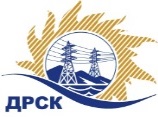 Акционерное Общество«Дальневосточная распределительная сетевая  компания»Протокол № 292/УТПиР-ВПзаседания закупочной комиссии по предварительному отбору на право  заключения рамочного соглашения: Мероприятия по строительству и реконструкции для технологического присоединения потребителей (в том числе ПИР) от 150 кВт и выше для нужд филиала АО "ДРСК" "ПЭС" закупка №  144 раздел  2.1.1. 2016 г№ ЕИС – 31603265928ПРИСУТСТВОВАЛИ: члены постоянно действующей Закупочной комиссии АО «ДРСК»  2-го уровня.Форма голосования членов Закупочной комиссии: очно-заочная.ВОПРОСЫ ЗАСЕДАНИЯ ЗАКУПОЧНОЙ КОМИССИИ:О  рассмотрении результатов оценки заявок Участников.Об отклонении заявки участника закупки ООО «Дальэнергострой».Об отклонении заявки участника закупки ООО «Эрланг».О признании заявок соответствующими условиям Документации по закупке.Об итоговой ранжировке заявок.О выборе победителя предварительного отбора.РЕШИЛИ:По вопросу № 1:Признать объем полученной информации достаточным для принятия решения.По вопросу № 2Отклонить заявку Участника ООО «Дальэнергострой» г. Находка, Находкинский пр-т, 7а  от дальнейшего рассмотрения на основании п. 3.3.4. Документации о закупки.По вопросу № 3Отклонить заявку Участника ООО «Эрланг» г. Владивосток, ул. Гоголя, 4 от дальнейшего рассмотрения на основании п. 2.8.2.4. «в» Документации о закупке.По вопросу № 4Признать заявки ООО «ДВ Энергосервис» г. Владивосток, ул. Снеговая, 42, АО «Востоксельэлектросетьстрой» г. Хабаровск, ул. Тихоокеанская, 165, ООО «РосГСК» г. Владивосток, ул. Калинина, 49 «А», ООО «ТехЦентр» г. Владивосток, ул. Русская, 57Ж, ОАО «Электросетьсервис ЕНЭС» г. Ногинск, ул. Парковая, 1, ООО «УЭМ» г. Уссурийск, ул. Штабского, 1  соответствующими условиям Документации о закупке и принять их к дальнейшему рассмотрениюПо вопросу № 5Утвердить итоговую ранжировку заявокПо вопросу № 6Признать победителями предварительного отбора Мероприятия по строительству и реконструкции для технологического присоединения потребителей (в том числе ПИР) от 150 кВт и выше для нужд филиала АО "ДРСК" "ПЭС" следующих участников:- АО «Востоксельэлектросетьстрой» г. Хабаровск, ул. Тихоокеанская, 165- ООО «ДВ Энергосервис» г. Владивосток, ул. Снеговая, 42- ООО «РосГСК» г. Владивосток, ул. Калинина, 49 «А»- ООО «ТехЦентр» г. Владивосток, ул. Русская, 57Ж- ООО «Энергострой» г. Благовещенск, с. Белогорье, ул. Призейская, 4- ОАО «Электросетьсервис ЕНЭС» г. Ногинск, ул. Парковая, 1- ООО «УЭМ» г. Уссурийск, ул. Штабского, 1  Исполнитель  Коврижкина Е.Ю.Тел. 397208город  Благовещенск«23» марта 2016 года№Наименование участника и его адрес1АО «Востоксельэлектросетьстрой»г. Хабаровск, ул. Тихоокеанская, 1652ООО «ДВ Энергосервис»г. Владивосток, ул. Снеговая,42Д3ООО «РосГСК»г. Владивосток, ул. Калинина, 49 «А»4ООО «ТехЦентр»г. Владивосток, ул. Русская, 57Ж5ООО «Дальэнергострой»г. Находка, Находкинский пр-т, 7а6ОАО «Электросетьсервис ЕНЭС»г. Ногинск, ул. Парковая, 17ООО «УЭМ»Г. Уссурийск, ул. Штабского, 18ООО «Эрланг»г. Владивосток, ул. Гоголя, 4Основания для отклоненияне представлено обеспечение заявки, которое в соответствие с п. 4.2.21. Документации о закупке предусмотрено внесением денежных средств на расчетный счет ОрганизатораОснования для отклоненияУчастник не представил документов, требуемых в соответствии с условиями Документации о закупке (п. 2.5.3.7. «а», «в»), а именно: письмо от имени каждого субподрядчика подтверждающее его согласие на привлечение в качестве субподрядчика, с указанием объема и стоимости возлагаемых на него работ, а также сроков выполнения работ; письмо от имени каждого субподрядчика (заверенная участником копия; составляется в произвольной форме), подтверждающее его согласие на привлечение в качестве субподрядчика, с указанием объема и стоимости возлагаемых на него работ, а также сроков выполнения работМесто в итоговой ранжировкеНаименование и адрес участникаЦена заявки на участие в закупке, руб. без НДСБалл по неценовой предпочтительности1 местоАО «Востоксельэлектросетьстрой»г. Хабаровск, ул. Тихоокеанская, 1650,003,001 местоООО «ДВ Энергосервис»г. Владивосток, ул. Снеговая,42Д0,003,001местоООО «РосГСК»г. Владивосток, ул. Калинина, 49 «А»0,003,002 местоООО «ТехЦентр»г. Владивосток, ул. Русская, 57Ж0,002,42 местоОАО «Электросетьсервис ЕНЭС»г. Ногинск, ул. Парковая, 10,002,42 местоООО «УЭМ»Г. Уссурийск, ул. Штабского, 10,002,4Ответственный секретарь Закупочной комиссии: Елисеева М.Г. _____________________________